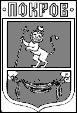 ПОСТАНОВЛЕНИЕГлавы Администрации города ПокровПетушинского района Владимирской области30.09. 2021										№ 543О возложении полномочий по составлению протоколов об административных правонарушенияхВ соответствии с Кодексом Российской Федерацией об административных правонарушениях от 30 декабря 2001 года № 195-ФЗ, Федеральным законом от 6 октября 2003 года № 131-ФЗ «Об общих принципах организации местного самоуправления в Российской Федерации», руководствуясь Законом Владимирской области от 14.02.2003 № 11-ОЗ «Об административных правонарушениях во Владимирской области», постановлением Губернатора Владимирской области от 26.11.2010 № 1260 «О наделении должностных лиц органов местного самоуправления полномочиями на составление протоколов об административных правонарушениях», Уставом муниципального образования «Город Покров», в целях защиты личности, охраны прав и свобод человека и гражданина, защиты законных интересов общества, государства, физических и юридических лиц от административных правонарушений, а также предупреждения административных правонарушений, ПОСТАНОВЛЯЮ:1. Утвердить:- перечень должностных лиц Администрации города Покров, уполномоченных составлять протоколы об административных правонарушениях согласно приложению № 1;- форму акта о выявлении фактов административного правонарушения, согласно приложению № 2;- форму предписания, согласно приложению № 3; - форму уведомления о составлении протокола об административном правонарушении, согласно приложению № 4; - форму протокола об административном правонарушении согласно приложению № 5;- форму объяснения привлекаемого к административной ответственности, согласно приложению № 6;- форму журнала учёта протоколов об административных правонарушения, согласно приложению № 7.2. Ответственным за ведение журнала учёта протоколов об административных правонарушениях назначить начальника отдела административного контроля и надзора Чумагину Е. В.3. Включить в должностные инструкции муниципальных служащих, включённых в Перечень должностных лиц, уполномоченных составлять протоколы об административных правонарушениях, сведения о наделении их соответствующими полномочиями.4.Довести настоящее постановление под роспись до муниципальных служащих Администрации города Покров, уполномоченных на составление протоколов об административных правонарушениях.5. Контроль за исполнением постановления оставляю за собой.6. Настоящее постановление подлежит опубликованию в городской общественно-политической газете «Покров смотрит в будущее» и размещению на официальном сайте Администрации городаwww.pokrovcity.ru в информационно-телекоммуникационной сети «Интернет».Глава администрации					О. В. КотровПриложение № 1к постановлению главыАдминистрации г. Покровот 30.09.2021 № 543ПЕРЕЧЕНЬ ДОЛЖНОСТНЫХ ЛИЦАдминистрации города Покров, уполномоченных составлять протоколыоб административных правонарушенияхПриложение № 2к постановлению главыАдминистрации г. Покровот 30.09.2021 № 543АКТо выявлении фактов административного правонарушения«___»_______________ 20___ г. 				_______________________________ ч. ______ мин. (место составления акта)Мною, ________________________________________________________________(должность, фамилия и инициалы должностного лица, составившего акт)______________________________________________________________________,в соответствии с частями 2, 3 статьи 28.1 Кодекса Российской Федерации об административных правонарушениях выявлены следующие факты административного правонарушения: _______________________________________________________________________________________________________________(описание фактов, указывающих на наличие события административного правонарушения)_____________________________________________________________________________________________________________________________________________________________________________________________________________________________________________________________________________________________________________________________________________________________________________Во время фиксации достаточных данных, указывающих на наличие события административного правонарушения, производилась фотосъемка фотоаппаратом ______________________________________________________________________Дополнительные сведения: _______________________________________________Приложения к акту: _________________________________________________________________________Должностное лицо, выявившее фактыадминистративного правонарушения ______________    ______________________          (подпись)                     (Ф. И.О.)Приложение № 3к постановлению главыАдминистрации г. Покровот 30.09.2021 № 543Предписание № ____«___» ________ 20___ г.							г. ___________________________________________________________________________________Организация (организационно-правовая форма и наименование)______________________________________________________________________Юридический адрес для корреспонденцииРуководитель _________________________________________________________ _____________________________________________________________________    (наименование отдела, должностного лица, номера кабинета и телефона)При осуществлении контроля по соблюдению законодательства обадминистративных правонарушениях в сфере благоустройства установлено: ________________________________________________________________________________________________________________________________________________________________________________________________________________________________________________________________________________________Предписываю: В срок до _____________________________________________________________________(дата, время)___________________________________________________________________________________________________________________________________________ За  указанное правонарушение  для физических (юридических, должностных) лиц предусмотрена административная ответственность согласно ______________________________________________________________________________________________________________________________________________________________________________________________________________ в виде _____________________________________________________________________________________________________________________________________________________________________________________________________________Предписание составил___________________________________________________(должность, Ф.И.О., подпись) Предписание получил (а) ________________________________________________ (должность, Ф.И.О., подпись)"____" __________________20___ г.Приложение № 4к постановлению главыАдминистрации г. Покровот 30.09.2021 № 543УВЕДОМЛЕНИЕо составлении протокола об административном правонарушенииНастоящим уведомляю, что Администрацией города Покров возбуждается производство по делу об административном правонарушении в отношении ______________________________________________________________________(Ф. И.О. лица, в отношении которого составляется протокол)по факту ____________________________________________________________Ответственность за данное правонарушение предусмотрена статьей ________ Закона Владимирской области «Об административных правонарушениях во Владимирской области».В связи с вышеизложенным, Вам надлежит явиться «____»_______________20___ г. в _____ ч. ______ мин. по адресу: ____________________________________________________________________________________________________________________________________________для дачи объяснений по факту нарушения, а также подписания протокола об административном правонарушении, либо направить своего законного представителя с надлежащим образом оформленными полномочиями на участие в административном производстве со всеми правами, предусмотренными статьей 25.5 Кодекса Российской Федерации об административных правонарушениях.В соответствии с частью 1 статьи 25.1 Кодекса Российской Федерации об административных правонарушениях лицо, в отношении которого ведется производство по делу об административном правонарушении, вправе знакомиться со всеми материалами дела, давать объяснения, представлять доказательства, заявлять ходатайства и отводы, пользоваться юридической помощью защитника, а также иными процессуальными правами в соответствии с Кодексом Российской Федерации об административных правонарушениях.Ваша неявка в указанный срок, а также неявка Вашего законного представителя будет расцениваться как отказ от подписания протокола.__________________________________ _____________ _________________(должность лица, направившего уведомление, телефон)              (подпись)                  (инициалы и фамилия)Приложение № 5к постановлению главыАдминистрации г. Покровот 30.09.2021 № 543ПРОТОКОЛ №_____об административном правонарушении«____» _________ 20___ г.Протокол составлен на основании главы 28 КоАП РФ, п. 2. ст. 13 ЗаконаВладимирской области от 14.02.2003 № 11-ОЗ «Об административных правонарушениях во Владимирской области» ______________________________________________________________________(полное наименование должности, места работы, Ф.И.О. составившего протокол______________________________________________________________________об административном правонарушении)составил настоящий протокол о том, что гр-н(ка) _________________________________________________________________Дата рождения ____________________ Место рождения ________________________________________________________Паспортные данные_____________________________________________________ ______________________________________________________________________Место работы, занимаемая должность _____________________________________ ______________________________________________________________________Адрес места жительства (фактическое проживание)__________________________Адрес регистрации _____________________________________________________«______»   __________________   20___  г.  в  _______  часов  ______  минут______________________________________________________________________(место и обстоятельства административного правонарушения)__________________________________________________________________________________________________________________________________________________________________________________________________________________________________________________________________________________________________________________________________________________________________________________________________________________________________________________________________________________________________________то есть совершил (а) правонарушение, ответственность за совершение которогопредусмотрена пунктом ________ статьи _______ Закона Владимирской области от 14.02.2003 № 11-ОЗ «Об административных правонарушениях во Владимирской области».Права, предусмотренные статьёй 25.1 Кодекса Российской Федерации об административных правонарушениях, предоставляющей право знакомиться со всеми материалами дела, давать объяснения, представлять доказательства, заявлять ходатайства и отводы, пользоваться юридической помощью защитника, а также иными процессуальными правами в соответствии с Кодексом Российской Федерации об административных правонарушениях, статья 51 Конституции РФ разъяснены_____________________________________________________________________(подпись лица, привлекаемого к адм. ответственности)   (расшифровка подписи)ОБЪЯСНЕНИЯ лица, привлекаемого к административной ответственности(может быть отдельным приложением к протоколу)________________________________________________________________________________________________________________________________________________________________________________________________________________________________________________________________________________________________________________________________________________________________________________________________________________________________________________________________________________________________________СВИДЕТЕЛИ, ПОТЕРПЕВШИЕ:1. Фамилия _______________ Имя ________________ Отчество ________________место жительства _______________________________________________________2. Фамилия _______________Имя ________________ Отчество ________________место жительства ______________________________________________________Мне разъяснены права и обязанности свидетеля, потерпевшего, предусмотренные ст. 25.6, ст. 25.2 КоАП РФ.Кроме этого, я как свидетель предупреждён об административной ответственности за заведомо ложные показания по ст. 17.9 КоАП РФ._________________________________         _________________________________(подпись свидетеля, потерпевшего)         (подпись свидетеля, потерпевшего)Иные участники производства по делу об административном правонарушении______________________________________________________________________(законный представитель, защитник, специалист, эксперт, переводчик)К протоколу прилагаются:____________________________________________________________________________________________________________________________________________Рассмотрение протокола состоится в ______ часов _____ мин.«____» _________20___ г.по адресу: _________________________________________________________С протоколом ознакомлен, копию протокола получил (а)___________________________________                ________________________(подпись лица, в отношении которого                 (расшифровка подписи)     составлен протокол)Подпись должностного лица, составившего протокол ________________________Приложение № 6к постановлению главыАдминистрации г. Покровот 30.09.2021 № 543ОБЪЯСНЕНИЕ«____ »__________20___ г.							г. __________________________________________________________________________________(Ф.И.О., должность)_____________________________________________________________________ принято объяснение от гражданина: Ф.И.О: Год рождения: Место рождения: Адрес: Документ удостоверяющий личность: Образование:          7. Профессия и специальность: Род занятий: Телефон: Наименование юридического лица (в случае привлечения к адм. ответственности юр. лица)По существу заданных вопросов могу пояснить следующее:Приложение № 7к постановлению главыАдминистрации г. Покровот 30.09.2021 № 543ЖУРНАЛучёта протоколов об административных правонарушенияхАдминистрации города ПокровНачат:Окончен:На _________ листах№п/пДолжностные лица Администрации города ПокровСтатьи Закона Владимирской области от 14.02.2003 №11-ОЗ «Об административных правонарушениях во Владимирской области»1231.Глава и заместители главы Администрации города, заведующие отделами, начальники отделов Администрации городапункты 1, 2, 3, 4, 15, 15-1, 15-2, 15-3, 15-4, 16 статьи 5; пункты 1, 4, 5 статьи 6; статья 7; статья 8; статья 9; пункты 6, 7, 8, 9, 11, 11-1 статьи 10; пункты 15 и 16 статьи 10 в части несоблюдения административных регламентов предоставления муниципальных услуг; статья 11; статья 12; статья 12.1; статья 12.2пункты 1, 2, 3, 4, 15, 15-1, 15-2, 15-3, 15-4, 16 статьи 5; пункты 1, 4, 5 статьи 6; статья 7; статья 8; статья 9; пункты 6, 7, 8, 9, 11, 11-1 статьи 10; пункты 15 и 16 статьи 10 в части несоблюдения административных регламентов предоставления муниципальных услуг; статья 11; статья 12; статья 12.1; статья 12.22.Ведущий специалист отдела административного контроля и надзора администрации муниципального образования город Покровпункт 1 статьи 6; пункт 7 статьи 7; статья 8; пункты 6, 7, 8, 9, 11 статьи 10; статья 11; статья 12; статья 12.2пункт 1 статьи 6; пункт 7 статьи 7; статья 8; пункты 6, 7, 8, 9, 11 статьи 10; статья 11; статья 12; статья 12.2№ п/пДата регистрации и № протоколаОснование привлечения к административной ответственности (указывается статья и часть статьи Закона Владимирской области МО г. Покров об административных правонарушениях. Статья Правил благоустройства муниципального образования г. Покров)Кто и когда составил протокол об административном правонарушенииДолжность, фамилия, имя, отчество лица, в отношении которого составлен протокол (наименование юридического лица)Сведения о направлении протокола для рассмотрения (с указанием даты)Примечание12345671.Председателя комитета по управлению муниципальным имуществом.Пункты 1,2,3,4,5,6,12 статьи 5, пункты 5,6,7,8,9,10,11 статьи 9, статья 9.1, в части, касающейся исполнения местного бюджета, пункты 6,7,8,9,10,11 статьи 10.2.Начальники отделовПункты 1,4,5,6 статьи 6, статья 8, статья 12.3.Статья 8.4.главный специалист по делам ГО и ЧС и мобилизационной работеСтатья 7, пункты 1,4,5,7 статьи 11, статья 12, пункты 2,3 статьи 12.1, статья 12.2.5.Ведущий специалист по охране прав детстваПункты 2,3 статьи 12.1